I этап: Викторина «Что мы знаем о космосе?»Возрастная номинация: воспитанники дошкольных учрежденийДорогие ребята! 2021 год богат разными событиями и одним из них является 60-летие со дня первого полета человека в космос. Вглядываясь в звездное небо, человек всегда мечтал покорить космос. И его мечта сбылась! 12 апреля 1961 года советский (российский) космонавт Юрий Гагарин совершил первый в истории космический полет.   В память об этом событии и о великих покорителях космоса мы предлагаем вам принять участие в проекте и выполнить задания викторины «Что мы знаем о космосе?» Удачи вам!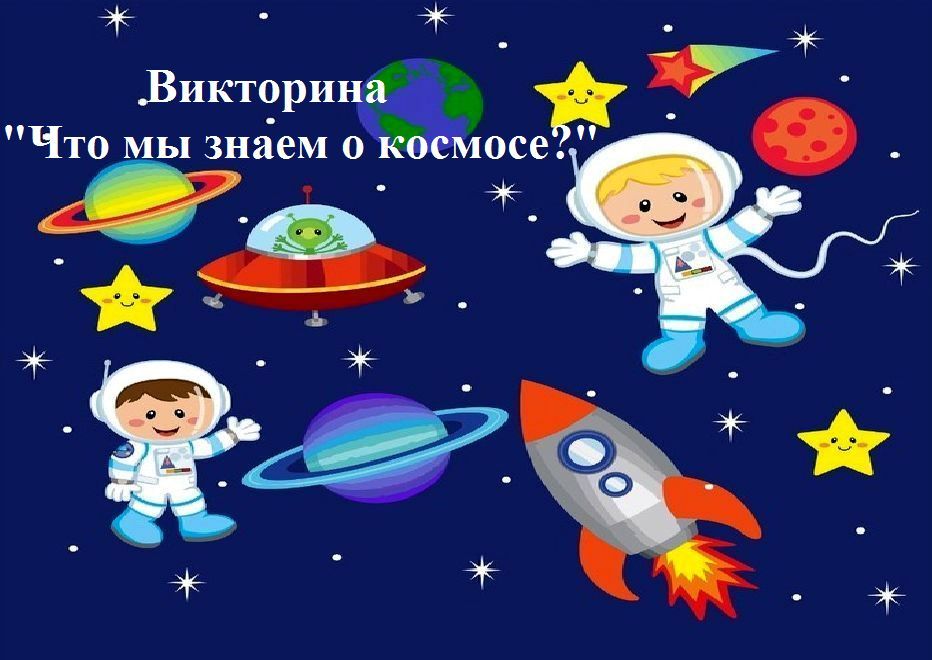 Рекомендации для руководителей команды – участницы проекта С учетом возрастных особенностей дошкольников, согласно требованию к выполнению данного этапа рекомендуется руководителю провести занятие для воспитанников (для всей группы или только членов команды), в ходе которого, познакомить детей с содержанием заданий, обсудить задания и получить ответы от детей. По желанию руководителя он может использовать иные элементы наглядности (картинки и др.) при проведении мероприятия. Ответы команды нужно представить в виде коллажа из рисунков, вырезок из газет или журналов, аппликации, пронумерованных согласно вопросам викторины. Сделать это участники могут самостоятельно, под руководством  воспитателя и (или) родителей. Это может получиться общий  плакат размером не более листа ватмана. Фотографию полученного продукта с ответами и 1-2 фотографии участников проекта руководитель высылает в виде прикрепленных файлов в электронном письме на почту проекта proekt-IMC@yandex.ru Критерии оценки викторины Критерии оценкиСодержание критериевКоличество балловНаличие ответов на задания викторины-Есть рисунок или иное  изображение ответов с соответствующим номером загадки. Допускается наличие рядом с рисунком  слова – отгадки. - На фото хорошо видно содержание всего плаката.По 1 баллу за каждый правильный ответ (максимум 17 баллов)Оформление файла с ответами  В теме письма указывается название этапа и название команды. (Например: «Лунтики»,  викторина);-В тексте письма с ответами должна быть указана информация о названии команды, образовательного учреждения, ФИО руководителя, возрастной номинации и этапа проекта.- К письму прикреплены фотографии, изображения  четкие, уменьшенные в размерах (сжатые)Полное соответствие критериям – 2 балла;Частичное соответствие – 1 балл;Не соответствие – 0 балловСоблюдение сроковОтветы отправлены не позднее 20.00 часов 11.03.2021г1 баллМаксимальное количество баллов:Не более   20 баллов